ROMÂNIA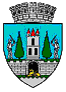 JUDEŢUL SATU MARECONSILIUL LOCAL AL MUNICIPIULUI SATU MAREHOTĂRÂREA NR. 106/25.04.2024privind aprobarea mandatării domnului Masculic Csaba ca reprezentant al U.A.T Satu Mare în Adunarea Generală Ordinară a Acționarilor APASERV Satu Mare S.A. să voteze proiectul de hotărâre înscris la art. 1 pct. 1 dinHotărârea Consiliului de Administrație nr. 7/2024	Consiliul Local al Municipiului Satu Mare, Analizând proiectul de hotărâre înregistrat sub nr. 25690/19.04.2024, referatul de aprobare al Primarului Municipiului Satu Mare înregistrat sub nr. 25691/19.04.2024, în calitate de inițiator, raportul de specialitate al Serviciului Administrarea Domeniului Public și Privat din cadrul aparatului de specialitate al primarului, înregistrat sub nr.. 25724/22.04.2024, adresa de înaintare a Apaserv Satu Mare S.A cu nr. 7866/19.04.2024, înregistrată la sediul entității sub nr. 25650/19.04.2024, raportul Apaserv Satu Mare SA cu nr. 7863/19.04.2024, avizele comisiilor de specialitate ale Consiliului Local Satu Mare,	În conformitate cu prevederile:art. 17, art. 18 lit. f) art. 35 şi art. 36 alin. (4) din Actul Constitutiv al Apaserv Satu Mare S.A aprobat de Consiliul Local Satu Mare prin Hotărârea nr.29/28.02.2019,art. 111 alin. (2) lit. b^1 şi art. 160 din Legea nr. 31/1990 privind societățile, republicată, cu modificările și completările ulterioare,art. 47-49 din O.U.G. nr. 109/2011 privind guvernanța corporativă a întreprinderilor publice, cu modificările și completările ulterioare,Dispoziției primarului cu nr. 777/09.12.2020 privind delegarea domnului Masculic Csaba în calitate de reprezentant al Municipiului Satu Mare în Adunarea Generală a Acționarilor la APASERV Satu Mare S.A.,Hotărârii Consiliului de Administrație al APASERV SATU MARE S.A. nr.7/2024 privind convocarea Adunării Generale a Acționarilor APASERV SATU MARE S.A.,Luând în considerare prevederile Legii nr. 24/2000 privind normele de tehnică legislativă pentru elaborarea actelor normative, republicată, cu modificările și completările ulterioare,În conformitate cu prevederile art. 129 alin. (2) lit. a), alin. (3) lit. d) din O.U.G. nr. 57/2019 privind Codul administrativ, cu modificările și completările ulterioare,În temeiul prevederilor art. 139 alin. (1) și alin. (3) lit. h) și ale art. 196 alin. (1) lit. a) din O.U.G nr. 57/2019 privind Codul administrativ, cu modificările și completările ulterioare,    Adoptă prezenta,H O T Ă R Â R E:Art. 1. (1) Se aprobă mandatarea domnului Masculic Csaba, reprezentant al U.A.T. Satu Mare în Adunarea Generală Ordinară a Acționarilor APASERV              Satu Mare S.A. să voteze proiectul de hotărâre înscris la art. 1 pct. 1 din Hotărârea Consiliului de Administrație nr. 7/2024 având ca obiect aprobarea termenilor și condițiilor Contractului de servicii - Servicii de auditare financiară a situațiilor financiare întocmite de Apaserv Satu Mare S.A. pentru exercițiile financiare încheiate la 31.12.2023, 31.12.2024 şi 31.12.2025 şi IFRS 2023, 2024 şi 2025, conform anexei care face parte integrantă din hotărâre. (2) Durata contractului de servicii este de 31 luni.Art. 2. Se mandatează domnul Leitner Ioan - director general al APASERV SATU MARE S.A. să semneze Actul constitutiv al societății actualizat în baza prezentei hotărâri.Art. 3. Cu ducerea la îndeplinire a prezentei hotărâri se încredinţează domnul Masculic Csaba, Consiliul de Administrație al APA S MARE S.A. și dl. Leitner Ioan. Art. 4. Prezenta hotărâre se comunică, prin intermediul Secretarului General Municipiului Satu Mare, în termenul prevăzut de lege, Primarului Municipiului         Satu Mare, Instituției Prefectului - Judeţul Satu Mare, domnului Masculic Csaba, Apaserv Satu Mare S.A și Serviciului Administrarea Domeniului Public și Privat.Președinte de ședință,                                      Contrasemnează              Bertici Ștefan                                               Secretar general,                                                                                 Mihaela Maria RacolțaPrezenta hotărâre a fost adoptată în ședința ordinară cu respectarea prevederilor art. 139 alin. (1) și (3) lit. h) din O.U.G. nr. 57/2019 privind Codul administrativ, cu modificările și completările ulterioare;Redactat în 3 exemplare originaleTotal consilieri în funcţie23Nr. total al consilierilor prezenţi22Nr. total al consilierilor absenţi1Voturi pentru22Voturi împotrivă0Abţineri0